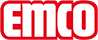 emco Bauemco RADIAAL met tapijtstrookinlage 522 RDRtype522 RDRbeloopbaarheidextreemdraagprofielensterk contactgeluidgedempt aluminium draagprofiel met aan de onderzijde geluiddempende strokenca. hoogte (mm)22loopvlakgeïntegreerde, slijtvaste, verrottingsvaste tapijtstroken.standaard profielafstand ca. (mm)5 mm afstandhouder van rubberautomatische deursystemenTourniquets in 3 mm conform DIN EN 16005Kleurennr. 220, lichtgrijsantraciet nr. 200rood nr. 305bruin nr. 485zand nr. 430speciale kleurenstandaard kleuren tapijtstrook: lichtgrijs, antraciet, beige en blauw. bijzondere kleuren leverbaar: mauve, blauwgrijs, rood, bruin, turquoise, helderblauw, zand en druifbrandgedragDe ruwharige tapijtstrook inlage in de kleur lichtgrijs en antraciet is (tegen meerprijs) leverbaar in de brandklasse Cfl-s1, conform EN 13501.verbindingmet draadeind van r.v.s.Kleurecht tegen licht conform ISO 105 BO2goed 6Kleurecht tegen wrijving conform ISO 105 X12goed 4Kleurecht tegen water conform ISO 105 E01goed 5AfmetingenBreedte:……….mm (staaflengte)Looplengte:……….mm (looprichting)contactemco Benelux B.V. · Divisie Bouwtechniek · Postbus 66, NL-5320 AB Hedel · Baronieweg 12b, NL-5321 JW Hedel · Tel. (+31) 073 599 8310 · België / Luxemburg: Tel. (+32) 056 224 978 · bouwtechniek@benelux.emco.de